TABLA DE CONTENIDO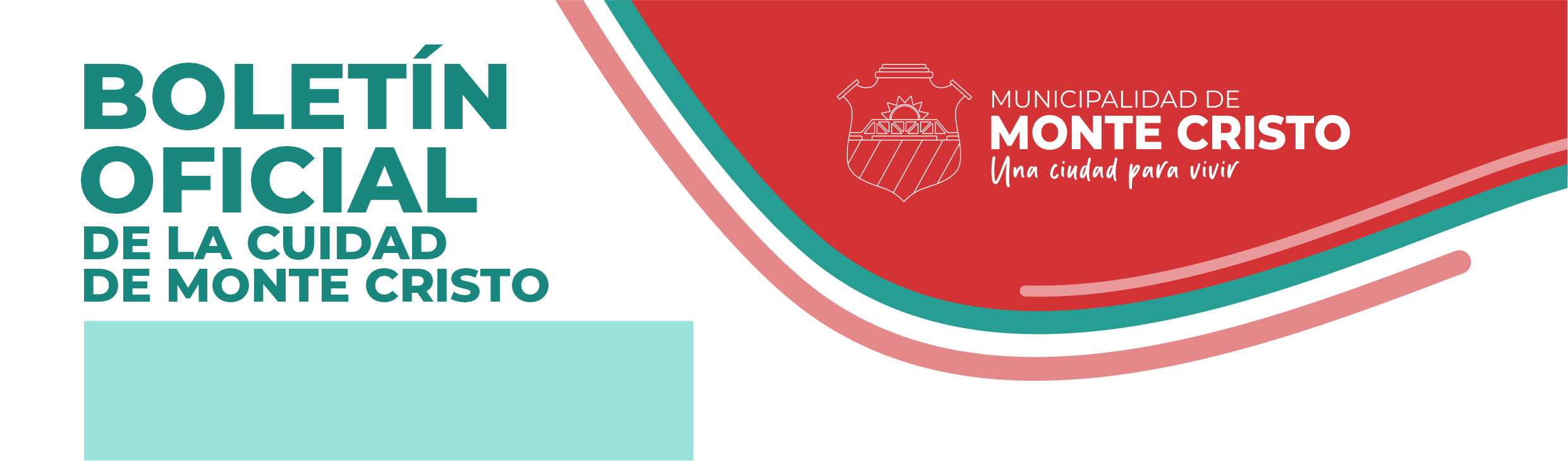 DEPARTAMENTO EJECUTIVODecreto Nº 359Promulgada: Monte Cristo, 02 de Octubre de 2023.-Publicada: 09 de Octubre de 2023 Boletín Oficial.-VISTO:               La necesidad de reforzar las tareas de limpieza en diferentes sectores de nuestra localidad, desarrolladas en el pasado mes de Septiembre del corriente año 2.023. Y CONSIDERANDO: 			Que resulta necesario reforzar las medidas sanitarias para tener una ciudad limpia y ordenada.			Que este municipio en la medida de sus posibilidades realiza todas las acciones que se encuentran a su alcance a los fines de colaborar con los mismos, razón por la cual ha destinado personal externo a tales fines.   			Que resulta necesario abonar una contraprestación por dichas tareas.			Que el Departamento Ejecutivo Municipal cuenta con partida para atender el gasto que origine lo dispuesto en el  presente decreto, por ello:LA INTENDENTE MUNICIPAL EN USO DE SUS ATRIBUCIONESDECRETAArtículo 1º.- Abónese a la Sra. ACOSTA Silvia del Valle, DNI. Nº 23.546.627 la suma de Pesos Doce mil cien ($12.100,00) en concepto de contraprestación por los trabajos de limpieza realizados en diferentes sectores de nuestra localidad.Artículo 2º.- Abónese a la Sra. ACOSTA Alejandra, DNI. Nº 25.951.706 la suma de Pesos Cincuenta y siete mil setecientos cincuenta ($57.750,00) en concepto de contraprestación por los trabajos de limpieza realizados en diferentes sectores de nuestra localidad.Artículo 3º.- Abónese a la Sra. ALVAREZ Silvia del Valle, DNI N° 17.157.116, la suma de Pesos Tres mil trescientos ($3.300,00) en concepto de contraprestación por los trabajos de limpieza realizados en diferentes sectores de nuestra localidad. Articulo 4°.- Abónese a la Sra. BARROS Yohana Silvina, DNI N° 31.057.154 la suma de Pesos Once mil ($11.000,00) en concepto de contraprestación por los trabajos de limpieza realizados en diferentes sectores de nuestra localidad. Articulo 5°.- Abónese a la Sra. Gregori Rocío, DNI N° 42.513.228 la suma de Pesos Quince mil cuatrocientos ($15.400,00) en concepto de contraprestación por los trabajos de limpieza realizados en diferentes sectores de nuestra localidad.Artículo 6°.- Abónese a la Sra. María Rafaela TOLEDO, DNI N° 41.879.40 la suma de Pesos Seis mil cincuenta ($6.050,00) en concepto de contraprestación por los trabajos extraordinarios de limpieza realizados en diferentes sectores de nuestra localidad.Artículo 7°.- Abónese a la María Lourdes GONZALEZ, DNI N° 44.244.334 la suma de Pesos Once mil ($11.000,00) en concepto de contraprestación por los trabajos extraordinarios de limpieza realizados en diferentes sectores de nuestra localidad.Articulo 8°.- Abónese a la Sra. SAAVEDRA Sonia Liliana, DNI. Nº 31.347.805 la suma de Pesos Trece mil doscientos ($13.200,00) en concepto de contraprestación por los trabajos de limpieza realizados en diferentes sectores de nuestra localidad. Articulo 9°.- Abónese a la Sra. Arguello Lourdes, DNI N° 44.549.419, la suma de Pesos Once mil ($11.000,00) en concepto de contraprestación por los trabajos de limpieza realizados nuestra localidad. Articulo 10°.- Impútese el gasto ocasionado por el artículo precedente, a la partida del Presupuesto de Gastos vigente 1.1.03.12.5 Servicios Ejecutados por Terceros.Artículo 11º.- Comuníquese, publíquese, dése al R.M. y archívese.Decreto Nº 361Promulgada: Monte Cristo, 02 de Octubre de 2023.-Publicada: 09 de Octubre de 2023 Boletín Oficial.-VISTO: Las diferentes tareas extraordinarias realizadas por personal vinculado a través de Contratos de pasantías.Y CONSIDERANDO: Que desde las correspondientes áreas nos han informado los días y horarios trabajados en el mes de Septiembre pasado por parte de cada una de las pasantes.      Que el Departamento Ejecutivo Municipal cuenta con partida para atender el gasto que origine lo dispuesto en el  presente decreto, por ello:LA INTENDENTE MUNICIPAL EN USO DE SUS ATRIBUCIONESDECRETAArtículo 1º.- Abónese a la Sra. ORONA Claudia, DNI N° 28.160.690 la suma de Pesos Treinta y nueve mil cincuenta ($39.050,00) en concepto de contraprestación por los trabajos de limpieza realizados en diferentes sectores de nuestra localidad el pasado mes de Septiembre del corriente año-Articulo 2°.- Abónese a la Sra. Estela de Lourdes PERALTA, DNI N° 35.102.956 la suma de Pesos Siete mil setecientos cincuenta ($7.150,00) en concepto de contraprestación por los trabajos de limpieza realizados en la Sala Cuna de nuestra localidad el pasado mes de Septiembre del corriente año-Articulo 3°.- Abónese a la Sra. Suarez Miriam Verónica, DNI N° 29.505.928 la suma de Pesos Cuarenta y nueve mil quinientos ($49.500,00) en concepto de contraprestación por los trabajos de limpieza realizados en la Sala Cuna de nuestra localidad el pasado mes de Septiembre del corriente año-Articulo 4°.- Artículo 1º.- Abónese a la Sra. Azucena ORELLANA, DNI. N° 23.993.990 la suma de Pesos Dieciséis mil quinientos ($16.500,00) en concepto de contraprestación por los servicios extraordinarios de auxiliar realizados en la semana del 11 al 15 de Septiembre en el área de Acción Social municipal.Articulo 5°.- Impútese el gasto ocasionado por el artículo precedente, a la partida del Presupuesto de Gastos vigente 1.1.03.12.5 Servicios Ejecutados por Terceros.Artículo 6º.- Comuníquese, publíquese, dése al R.M. y archívese.- Decreto Nº 362Promulgada: Monte Cristo, 02 de Octubre de 2023.-Publicada: 09 de Octubre de 2023 Boletín Oficial.-VISTO:                Las tareas extraordinarias administrativas realizadas tanto por las pasantes en el Punto Digital como en el área de prensa municipal.Y CONSIDERANDO: Que el pasado mes tuvieron lugar en nuestro Punto Digital el dictado de cursos de diferentes disciplinas.Que el dictado de estos cursos han demandado mayores tareas desde el área administrativa, dado que los mismos se dictan fuera del horario normal de atención y/o en algunos casos los fines de semana.Que así también tuvo que reforzar las tareas en el área de prensa municipal.Que el Departamento Ejecutivo Municipal cuenta con partida para atender el gasto que origine lo dispuesto en el  presente decreto, por ello:LA INTENDENTE MUNICIPAL EN USO DE SUS ATRIBUCIONESDECRETAArticulo 1°.- Abónese a la Srita. Noelia Soledad FERNANDEZ, DNI. Nº 40.815.964, la suma de Pesos Trece mil quinientos ($13.500,00) en concepto de contraprestación por las tareas extras de administración realizadas en el Punto Digital de nuestra localidad durante el pasado mes de Septiembre del año 2023.Articulo 2°.- Abónese al Sr. GODOY Gonzalo, DNI. Nº 42.893.310, la suma de Pesos Siete mil quinientos ($7.500,00) en concepto de contraprestación por las tareas de administración realizadas en el Punto Digital de nuestra localidad durante el pasado mes de Septiembre del año 2023.Articulo 3°.- Abónese a la Srita. Lucia Belén SALAMONE ALANIZ, DNI. Nº 43.412.677, la suma de Pesos Dos mil seiscientos veinticinco ($2.625,00) en concepto de contraprestación por los trabajos extra en el área de prensa municipal durante el pasado mes de Septiembre del año 2023.Articulo 4°.- Impútese el gasto ocasionado por el artículo precedente, a la partida del Presupuesto de Gastos vigente 1.1.03.12.5 Servicios Ejecutados por Terceros.Artículo 5º.- Comuníquese, publíquese, dése al R.M. y archívese.-Decreto Nº 363Promulgada: Monte Cristo, 02 de Octubre de 2023.-Publicada: 09 de Octubre de 2023 Boletín Oficial.-VISTO: El funcionamiento de la Oficina de Personas Mayores.Y CONSIDERANDO: Que dicha oficina tiene su sede en Av. Sarmiento Nº 147 de nuestra localidad, la cual brinda prevención, promoción y atención en el marco de la defensa de los derechos de las personas mayores. 			          				 Que en dicho marco se brindan diferentes ofertas recreativas, deportivas y educativas a través del dictado de diferentes  talleres.                                   Que resulta necesario abonar por este medio a los diferentes talleristas ya que los mismos no cuentan con facturación propia. Por ello:LA INTENDENTE MUNICIPAL EN USO DE SUS ATRIBUCIONESDECRETAArtículo 1º.- Abónese a la Sra. María Laura BARRON, DNI. N° 27.869.664 la suma de Pesos Quince mil ($15.000,00) en concepto de contraprestación por el dictado del Taller de Yoga brindado en el mes de Septiembre del corriente año en la Oficina de Personas Mayores Municipal.Articulo 2º.- Abónese a la Sra. Carolina Paola IRASTORZA, DNI. N° 34.189.984 la suma de Pesos Quince mil ($15.000,00) en concepto de contraprestación por el dictado del Taller de Teatro brindado en el mes de Septiembre del corriente año en la Oficina de Personas Mayores Municipal.Articulo 3º.- Abónese a la Sra. Graciela del Valle IBARRA, DNI. N° 14.177.543 la suma de Pesos Quince mil ($15.000,00) en concepto de contraprestación por el dictado del Taller de Folclore brindado en el mes de Septiembre del corriente año en la Oficina de Personas Mayores Municipal.Articulo 4º.- Abónese a la Sra. Lucia Elizabeth CHITTARO, DNI. N° 32.338.838 la suma de Pesos Quince mil ($15.000,00) en concepto de contraprestación por el dictado del Taller de Radio brindado en el mes de Septiembre del corriente año en la Oficina de Personas Mayores Municipal.Articulo 5º.- Abónese a la Sra. Doris SCHIAVONI, DNI. N° 10.404.118 la suma de Pesos Quince mil ($15.000,00) en concepto de contraprestación por el dictado del Taller de Lectura brindado en el mes de Septiembre del corriente año en la Oficina de Personas Mayores Municipal.Articulo 6º.- Abónese al Sr. Germán Rodolfo CAZAUX, DNI. N° 36.354.260 la suma de Pesos Quince mil ($15.000,00) en concepto de contraprestación por el dictado del Taller de Ajedrez brindado en el mes de Septiembre del corriente año en la Oficina de Personas Mayores Municipal.Articulo 7º.- Abónese a la Sra. Lorena del Valle OLMOS, DNI. N° 28.160.531 la suma de Pesos Quince mil ($15.000,00) en concepto de contraprestación por el dictado del Taller de Zumba adaptada brindado en el mes de Septiembre del corriente año en la Oficina de Personas Mayores Municipal.Articulo 8°.- Articulo 8º.- Abónese a la Sra. Silvana LECLER, DNI. N° 27.199.295 la suma de Pesos Veintidós mil quinientos ($22.500,00) en concepto de contraprestación por el dictado del Taller de Zumba adaptada brindado en el mes de Septiembre del corriente año en la Oficina de Personas Mayores Municipal.Articulo 9°.- Abónese al Sr. Alfredo BASAVILBASO, DNI. N° 18.176.918 la suma de Pesos Veintidós mil quinientos ($22.500,00) en concepto de contraprestación por el dictado del Taller de Bochas brindado en el mes de Septiembre del corriente año en la Oficina de Personas Mayores Municipal.Articulo 10°.- Abónese al Sr. Daniel Embon, DNI. N° 30.970.049 la suma de Pesos Quince mil ($15.000,00) en concepto de contraprestación por el dictado del Taller de Newcom brindado en el mes de Septiembre del corriente año en la Oficina de Personas Mayores Municipal.Articulo 11°.- Abónese a la Sra. ÑANEZ Vanesa, DNI. N° 30.473.529 la suma de Pesos Quince mil ($15.000,00) en concepto de contraprestación por el dictado del Taller de Canto brindado en el mes de Septiembre del corriente año en la Oficina de Personas Mayores Municipal.Articulo 12°.- Abónese a la Sra. Arce Analia, DNI. N° 30.701.260 la suma de Pesos Quince mil ($15.000,00) en concepto Septiembre de contraprestación por el dictado del Taller de Tai Chi brindado en el mes de del corriente año en la Oficina de Personas Mayores Municipal.Articulo 13°.- Abónese al Sra. PERALTA Ivana, DNI. N° 27.0678.212 la suma de Pesos Quince mil ($15.000,00) en concepto de contraprestación por el dictado del Taller de Uso y manejo de Tecnologías brindado en el mes de Septiembre del corriente año en la Oficina de Personas Mayores Municipal.Articulo 14°.- Abónese a la Sra. Marisa Gladys GIMENEZ, DNI. N° 17.926.862 la suma de Pesos Quince mil ($15.000,00) en concepto de contraprestación por el dictado del Taller de Jardinería brindado en el mes de Septiembre del corriente año en la Oficina de Personas Mayores Municipal.Articulo 15°.- Abónese a la Sra. BUSTAMANTE Mónica, DNI. N° 23.459.323 la suma de Pesos Veintidós mil quinientos ($22.500,00) en concepto de contraprestación por el dictado del Taller de Estimulación Cognitiva (Grupo 1) brindado en el mes de Septiembre del corriente año en la Oficina de Personas Mayores Municipal.Articulo 16°.- Abónese a la Sra. RUFAIL Valeria, DNI. N° 29.276.585 la suma de Pesos Treinta mil ($30.000,00) en concepto de contraprestación por el dictado del Taller de Estimulación Cognitiva (Grupo 2) brindado en el mes de Septiembre del corriente año en la Oficina de Personas Mayores Municipal.Articulo 17°.- Impútese el gasto ocasionado por el artículo precedente, a la partida del Presupuesto de Gastos vigente 1.1.03.12.5 Servicios Ejecutados por Terceros.Artículo 18º.-  Comuníquese, publíquese, dése  al R.M. y archíveseDecreto Nº 364Promulgada: Monte Cristo, 02 de Octubre de 2023.-Publicada: 09 de Octubre de 2023 Boletín Oficial.-VISTO: El artículo 54º de la Ordenanza Municipal Tarifaria Nº 1.240. Y CONSIDERANDO: Que el mencionado artículo en su último párrafo establece que los empleados municipales afectados a Planta Permanente y/o Transitoria, están exceptuados del pago de los Aranceles en concepto de Tasa Municipal por emisión de licencia según la categoría que corresponda.   			       Que dicho cuerpo normativo no hace referencia alguna al pago del Certificado Nacional de Antecedentes de Transito (CENAT).   			       Que este certificado contiene la información suministrada por todos los organismos y reparticiones nacionales, provinciales, de la Ciudad Autónoma de Buenos Aires y municipales que hayan adherido a las leyes nacionales 24449 y 26363 y suscripto el respectivo convenio con la Agencia Nacional de Seguridad Vial.   			       Que a la información jurisdiccional se suma la base de datos de antecedentes penales relacionados con hechos de tránsito que aporta el Registro Nacional de Reincidencia.   				Que atento el vacío legal existente en cuanto a quien debe asumir el pago de este certificado, el municipio, hasta tanto se legisle sobre el tema de referencia, asumirá el costo de dicho certificado en las licencias que ya fueron emitidas al personal permanente y/o transitorio. Por ello: LA INTENDENTE MUNICIPAL EN USO DE SUS ATRIBUCIONESDECRETAArtículo 1º.- Autorícese al área contable municipal a efectuar a caja municipal la devolución de la suma de Pesos Cuatro mil seiscientos ($7.350,00) en concepto de pago de Certificado Nacional de Antecedentes de Transito (CENAT) de los empleados municipales afectados a la Planta Permanente y/o Transitoria (Navarro Alejandro, Rapachiani Ezequiel, Banega Daniel y Bringas Enzo) a los cuales se les emitió oportunamente la Licencia de Conducir.Artículo 2º.- Impútese el gasto ocasionado a la partida del presupuesto de Gastos vigente 1.3.05.01.3 Impuestos Varios: Nacionales y Provinciales.-Artículo 3º.- Comuníquese, publíquese, dése al R.M. y archívese.- Decreto Nº 365Promulgada: Monte Cristo, 02 de Octubre de 2023.-Publicada: 09 de Octubre de 2023 Boletín Oficial.-VISTO:    		La nota presentada por la Sra. Romina VILLALBA, DNI. N° 28.160.603.Y CONSIDERANDO:    				Que por medio de la presente nota solicita la devolución de lo abonado en concepto de inscripción a la disciplina Futbol Municipal de su hijo Sosa Villalba Benjamin, ya que no pudo comenzar la actividad por falta de cupo en tal disciplina que brinda nuestro municipio a través de la Dirección de Deportes Municipal. 		      	       Que atendiendo la naturaleza del reclamo y lo manifestado por la solicitante, desde Caja municipal se realizo la devolución correspondiente.   				Que resulta necesario reintegrar a Caja Municipal aquellos fondos que fueron utilizados en concepto de devolución de pago de dicha inscripción a la solicitante.                                 Por ello: LA INTENDENTE MUNICIPAL EN USO DE SUS ATRIBUCIONESDECRETAArtículo 1º.- Autorícese al Área de contaduría municipal a efectuar al Área de Caja Municipal la devolución de la suma de Pesos Un mil seiscientos ($1.600,00) suma total que fuera extraída para efectuar la devolución del pago en concepto de inscripción de Escuela de Futbol municipal y por cuestiones de falta de cupo, el niño Benjamin Sosa Villalba no pudo comenzar a realizar dicha actividad.Articulo 2º.- Se adjunta al presente documentación respaldatoria de lo ordenado en el artículo precedente.Articulo 3º.- Impútese el gasto ocasionado a la partida del presupuesto de Gastos vigente 1.3.05.02.5.03 Devoluciones Varias.Artículo 4º.- Comuníquese, publíquese, dése al R.M. y archívese.- Decreto Nº 366Promulgada: Monte Cristo, 02 de Octubre de 2023.-Publicada: 09 de Octubre de 2023 Boletín Oficial.-VISTO: La atención de manera directa de la necesidad de cubrir el gasto de pasajes hacia la ciudad de Córdoba y viceversa de la Sra. Sandra Elizabeth DIAZ, DNI. N° 28.688.489.Y CONSIDERANDO: Que desde el área de acción social municipal nos han informado y puesto en conocimiento dichas necesidades.    				Que en base a la reseña del caso y la apreciación profesional, se solicito un subsidio económico para coadyuvar con el pago de los pasajes.   				Que este municipio atendiendo la naturaleza de la solicitud, brindo de manera directa el subsidio a tales fines, dada la urgencia del pedido. Por ello: LA INTENDENTE MUNICIPAL EN USO DE SUS ATRIBUCIONESDECRETAArtículo 1º.- Autorícese al Área de contaduría municipal a efectuar al Área de Caja Municipal la devolución de la suma de Pesos Un mil quinientos ($1.500,00) suma que fuera extraída para afrontar la urgencia del pago de pasajes desde nuestra localidad hacia la ciudad de Córdoba y viceversa  de la Sra. Sandra Elizabeth Díaz, DNI. N°28.688.489.Articulo 2º.- Impútese el gasto ocasionado a la partida del presupuesto de Gastos vigente 1.3.05.02.1 Ayuda a Carenciados.-Artículo 3º.- Comuníquese, publíquese, dése al R.M. y archívese.- Decreto Nº 367Promulgada: Monte Cristo, 02 de Octubre de 2023.-Publicada: 09 de Octubre de 2023 Boletín Oficial.-VISTO: La atención de manera directa de la necesidad de cubrir el gasto de pasajes hacia la ciudad de Córdoba y viceversa de la Sra. Irma CARRANZA, DNI. N° 22.273.805.Y CONSIDERANDO: Que desde el área de acción social municipal nos han informado y puesto en conocimiento dichas necesidades.    				Que en base a la reseña del caso y la apreciación profesional, se solicito un subsidio económico para coadyuvar con el pago de los pasajes.   				Que este municipio atendiendo la naturaleza de la solicitud, brindo de manera directa el subsidio a tales fines, dada la urgencia del pedido. Por ello: LA INTENDENTE MUNICIPAL EN USO DE SUS ATRIBUCIONESDECRETAArtículo 1º.- Autorícese al Área de contaduría municipal a efectuar al Área de Caja Municipal la devolución de la suma de Pesos Cinco mil ($5.000,00) suma que fuera extraída para afrontar la urgencia del pago de pasajes desde nuestra localidad hacia la ciudad de Córdoba y viceversa  de la Sra. Irma CARRANZA, DNI. N° 22.273.805.Articulo 2º.- Impútese el gasto ocasionado a la partida del presupuesto de Gastos vigente 1.3.05.02.1 Ayuda a Carenciados.-Artículo 3º.- Comuníquese, publíquese, dése al R.M. y archívese.- Decreto Nº 368Promulgada: Monte Cristo, 02 de Octubre de 2023.-Publicada: 09 de Octubre de 2023 Boletín Oficial.-VISTO: El informe socio-económico de la Srita. Cinthia BULACIO, DNI. N° 37.285.989 elevado desde nuestra Área de Acción Social Municipal. Y CONSIDERANDO: Que desde el área interviniente nos elevan el informen socio económico pertinente donde ponen en nuestro conocimiento la difícil situación de salud por la cual se encuentra atravesando la solicitante debido a una insuficiencia respiratoria por la cual se encuentra en tratamiento en el Hospital Córdoba.   				Que, en base a la reseña del caso y la apreciación profesional, en esta oportunidad se solicita un subsidio económico para coadyuvar con el pago del remis que la traslado hasta la Ciudad de Córdoba ya que la joven se moviliza en sillas de ruedas y el día de la atención no se contaba con disponibilidad de la Unidad de Traslado con rampa con que cuenta nuestra área de salud municipal.  				Que este municipio atendiendo la naturaleza de la solicitud, y en la medida de sus posibilidades otorgara una ayuda económica a tales fines. Por ello: LA INTENDENTE MUNICIPAL EN USO DE SUS ATRIBUCIONESDECRETAArtículo 1º.- Otórguese a la Srita. Cinthia BULACIO, DNI. N° 37.285.989 un subsidio por la suma única de Pesos Siete mil cuatrocientos cincuenta ($7.450,00) en base a las consideraciones e informe socioeconómico elevado desde el área de Acción Social. Articulo 2º.- Autorícese al área de Contaduría Municipal a efectivizar dicho subsidio directamente a la Remiseria El Brocheriano mediante transferencia al CBU 0200925811000002458676 (Aguirre Matías) quien fue la encargada de realizar el traslado de la Srita. Bulacio.Articulo 3°.- Impútese el gasto ocasionado a la partida del presupuesto de Gastos vigente 1.3.05.02.1 Ayuda a Carenciados.-Artículo 4º.- Comuníquese, publíquese, dése al R.M. y archívese.- Decreto Nº 369Promulgada: Monte Cristo, 02 de Octubre de 2023.-Publicada: 09 de Octubre de 2023 Boletín Oficial.-VISTO: La nota presentada por la Directora del C.E. Margarita Vázquez Ludueña de Lazo  de nuestra localidad de Monte Cristo, Paula Gabriela Almada.Y CONSIDERANDO: Que a través de la mencionada nota solicita una ayuda económica para afrontar el pago de la música e iluminación de quienes amenizaran la velada sobre el “Día de la Tradición” que tendrá lugar en dicha institución educativa.   				Que dicho evento contara con danza y música característica, exposición de instrumentos musicales por parte de todos los grados de la escuela.   				Que este municipio entiende que es necesario, otorgar, en la medida de sus posibilidades, una ayuda económica ya que la institución lamentablemente no cuenta con los recursos propios para hacer frente a la totalidad del gasto.                                    Que existe partida suficiente para atender este tipo de gastos.   			       Por ello:LA INTENDENTE MUNICIPAL EN USO DE SUS ATRIBUCIONESDECRETAArtículo 1º.- Otórguese al C.E. Margarita Vázquez Ludueña de Lazo  de nuestra localidad de Monte Cristo una ayuda económica por la suma de Pesos Treinta mil ($30.000,00) los cuales serán destinados total y exclusivamente para cubrir parte del costo total del sonido e iluminación de quienes amenizaran la velada sobre el “Día de la Tradición” que tendrá lugar en dicha institución educativa en el mes de Noviembre próximo.Artículo 2º: Impútense los gastos ocasionados por los artículos precedentes a las partidas del presupuesto de Gastos vigente 1.3.05.02.6. Apoyo a Entidades Educativas, Deportivas y Otras.-Artículo 3º.- Comuníquese, publíquese, dése al R.M. y archívese.-Decreto Nº 370Promulgada: Monte Cristo, 02 de Octubre de 2023.-Publicada: 09 de Octubre de 2023 Boletín Oficial.-VISTO: El informe socio-económico de la Srita. Karen Yanet Palacio, DNI. N° 50.240.214 elevado desde nuestra Área de Acción Social Municipal. Y CONSIDERANDO: Que desde el área interviniente nos elevaron el informe socio económico pertinente donde ponen en nuestro conocimiento la difícil situación de salud por la cual se encuentra atravesando la niña ya que ha sido intervenida quirúrgicamente en dos ocasiones debido a una infección muscular en su rodilla.   				Que en base a la reseña del caso y la apreciación profesional, en esta oportunidad se solicito un subsidio económico para coadyuvar con el pago de medicación necesaria ya que debió ser sometida nuevamente a cirugía.   				   				Que este municipio atendiendo la naturaleza de la solicitud, y en la medida de sus posibilidades otorgo de manera directa una ayuda económica a tales fines. Por ello: LA INTENDENTE MUNICIPAL EN USO DE SUS ATRIBUCIONESDECRETAArtículo 1º.- Autorícese al área contable municipal a efectuar a caja municipal la devolución de la suma de Pesos Siete mil doscientos ($7.200,00) suma que fuera extraída para afrontar de manera directa el pago de medicación necesaria para la niña Karen Yanet Palacio, DNI. N° 50.240.214Articulo 2°.- Impútese el gasto ocasionado a la partida del presupuesto de Gastos vigente 1.3.05.02.1 Ayuda a Carenciados.-Artículo 3º.- Comuníquese, publíquese, dése al R.M. y archívese.- Decreto Nº 371Promulgada: Monte Cristo, 04 de Octubre de 2023.-Publicada: 09 de Octubre de 2023 Boletín Oficial.-VISTO: La Ordenanza N° 1.028 por la cual se creó el Festival de “LA TIERRA Y LA INDUSTRIA MONTE CRISTO” 2022”.Y CONSIDERANDO: Que este evento tiene una frecuencia anual en la localidad en donde sin duda alguna año tras año se rinde homenaje a ese esfuerzo y al futuro de la región, en la que hoy Monte Cristo es un verdadero líder.Que resulta necesario fijar una fecha de realización como así también contar con la intervención de artistas populares de nuestro país para darle un marco de calidad al disfrute de los vecinos de nuestra localidad y de zonas vecinas que acompañan en cada edición. Que es por ello que resulta necesario suscribir los correspondientes contratos de actuación a los fines de poder abonar los anticipos pertinentes.                Por ello, y en uso de sus atribuciones en su carácter de Jefa de la Administración Pública Municipal (arts. 49° y 50º, Ley Orgánica Municipal – 8102 y modificatorias) y demás facultades que le son propias,LA INTENDENTE MUNICIPAL DE MONTE CRISTODECRETAArtículo 1°: AUTORIZASE el pago de la suma de Pesos Un millón cuatrocientos mil ($1.400.000) a “RAICES PRODUCCIONES” en concepto de pago por la actuación de los siguientes artistas: “Chipote, Sendero Folk y DJ Jhony Monzon” en la 8° Edición del Festival de “LA TIERRA Y LA INDUSTRIA MONTE CRISTO 2023”, a realizarse el día 10 de Noviembre de 2023 en la localidad de Monte Cristo, los cuales serán abonados de la siguiente manera: 1.1.- La suma de Pesos Setecientos mil ($700.000) en Efectivo pagaderos al Sr. Carreño Pablo Roberto, DNI. N° 30.499.956 al momento de la suscripción del contrato correspondiente y 1.2.- el saldo restante, es decir la suma de Pesos Setecientos mil ($700.000) el día del evento.   Artículo 2°: El gasto que demande el presente será imputado a la Partida 1.1.03.21 Conmemoraciones y Eventos Públicos.Artículo 3°: PUBLÍQUESE, Notifíquese, Protocolícese, hágase saber al H. Tribunal de Cuentas a sus efectos, Dese al Registro Municipal y Archívese.Decreto Nº 372Promulgada: Monte Cristo, 04 de Octubre de 2023.-Publicada: 09 de Octubre de 2023 Boletín Oficial.-VISTO: Los diferentes programas radiales que se emiten en nuestra emisora radial FM Monte Cristo 87.9.Y CONSIDERANDO: Que como en toda emisora radial los programas tienen sus sponsor publicitarios los cuales a través de este medio de comunicación realizan la difusión de sus bienes y servicios que comercializan, abonando por ello un pago correspondiente.   				Que hay personas encargadas de conseguir que los distintos comercios, industrias y/o profesionales de la localidad y de la región, publiciten en nuestra radio, motivo por el cual resulta necesario abonar una contraprestación por dicha tarea en concepto de comisión.    				Que el municipio cuenta con partida necesaria. Por ello:                          LA INTENDENTE MUNICIPAL EN USO DE SUS ATRIBUCIONESDECRETAArticulo 1º.- Abónese a la Sra. María Tatiana CADARIO GARRIDO, DNI. Nº 92.853.256 la suma total de Pesos Seis mil ($6.000,00) en concepto de comisión por las tareas de cobranza de publicidad radial de nuestra emisora FM Monte Cristo 87.9 correspondientes al mes de Agosto y Septiembre de 2023.Articulo  2º.- Abónese a la Sra. María Tibisay FERREYRA, DNI. Nº 96.061.761 la suma total de Pesos Tres mil ($3.000,00) en concepto de comisión por las tareas de cobranza de publicidad radial de nuestra emisora FM Monte Cristo 87.9 correspondientes al mes de Agosto y Septiembre de 2023.Articulo 3º.- Abónese a la Sra. Lucia Elizabeth CHITTARO, DNI. Nº 32.338.838 la suma total de Pesos Ocho mil cuatrocientos ($8.400,00) en concepto de comisión por las tareas de cobranza de publicidad radial de nuestra emisora FM Monte Cristo 87.9 correspondientes al pasado mes de Agosto y Septiembre de 2.023Articulo 4°.- Abónese al Sr. Federico BELBRUNO, DNI. Nº 35.964.683 la suma total de Pesos Un mil novecientos cincuenta ($1.950,00) en concepto de comisión por las tareas de cobranza de publicidad radial de nuestra emisora FM Monte Cristo 87.9 correspondientes al pasado mes de Agosto y Septiembre de 2.023Articulo 5°.- El gasto que demande el presente, impútese a la partida 1.1.03.05 Comisiones y Seguros de Vehículos y Maquinarias del Presupuesto de Gastos vigente.-Artículo 6º.-  Comuníquese, publíquese, dése al R.M. y archívese.-    Decreto Nº 373Promulgada: Monte Cristo, 04 de Octubre de 2023.-Publicada: 09 de Octubre de 2023 Boletín Oficial.-VISTO: La nota presentada por el Presidente del Club Atlético El Carmen de nuestra localidad, Arq. Luciano Roque MUIÑOZ. Y CONSIDERANDO: Que por medio de la presente nota pone en nuestro conocimiento que están llevando adelante el proyecto de adecuación y modernización de la luminaria de la Cancha de Hochey del mencionado club.    				Que vienen realizando diferentes actividades y acciones a los fines de recaudar los fondos económicos necesarios para concretar este gran anhelo para la institución deportiva.     		   				Que este próximo Sábado 7 de Octubre tendrá lugar el evento “El Flaco Pailos 40 años Show” en las instalaciones del club, para lo cual es necesario contar un sistema de sonido e iluminación acordes a la magnitud del show, el que debe ser contratado de manera externa.   			                                 Que el costo total de dicha contratación no puede ser cubierto en su totalidad por la institución, por lo que solicitan a este municipio una colaboración económica a tales fines.     				Que esta Municipalidad, atendiendo la naturaleza del pedido, y en la medida de sus posibilidades brindara una ayuda económica, por ello:LA  INTENDENTE MUNICIPAL EN USO DE SUS ATRIBUCIONESDECRETAArtículo 1º.- Otórguese al Club Atlético El Carmen de nuestra localidad una ayuda económica por la suma de Pesos Sesenta mil ($60.000,00), los cuales serán destinados única y exclusivamente a soportar parte de los gastos de contratación del sistema de sonido e iluminación que se empleara en el evento “El Flaco Pailos 40 años Show” que se llevara a cabo el día Sábado 7 de Octubre del corriente año, en las instalaciones del mencionado club, con el objetivo de recaudar fondos para el proyecto de adecuación y modernización de la luminaria de la Cancha de Hochey.Artículo 2º.- Impútese el gasto ocasionado a la partida del presupuesto de Gastos vigente 1.3.05.02.3.06  Gastos Culturales, Deportivos y de Recreación.-Artículo 3º.- Comuníquese, publíquese, dése al R.M. y archívese.- Decreto Nº 374Promulgada: Monte Cristo, 04 de Octubre de 2023.-Publicada: 09 de Octubre de 2023 Boletín Oficial.-VISTO: El informe socio-económico de la Sra. Nadia María Ofelia LEDESMA, DNI. N° 39.969.369 elevado desde nuestra Área de Acción Social Municipal. Y CONSIDERANDO: Que desde el área interviniente nuevamente nos elevan el informen socio económico pertinente donde ponen en nuestro conocimiento la difícil situación que continua atravesando la solicitante debido a la patología que padece su pequeño hijo.                                Que en base a la reseña del caso y la apreciación profesional, se solicita un subsidio económico para coadyuvar con el pago del alquiler de la vivienda donde actualmente residen ya que todos sus ingresos están destinados a cubrir el tratamiento médico del niño.      				Que este municipio atendiendo la naturaleza de la solicitud, y en la medida de sus posibilidades otorgara una ayuda económica a tales fines.   				Por ello: LA INTENDENTE MUNICIPAL EN USO DE SUS ATRIBUCIONESDECRETAArtículo 1º.- Otórguese a la Sra. Nadia María Ofelia LEDESMA, DNI. N° 39.969.369 un subsidio por la suma de Pesos Setenta mil ($70.000,00) en base a las consideraciones e informe socioeconómico elevado desde el área de Acción Social. El mencionado monto se abonara de manera directa a la Sra. Flores Cristina, DNI. N° 95.206.807, quien es la locadora del inmueble donde la Sra. Ledesma habita con su grupo familiar.Articulo 2º.- Impútese el gasto ocasionado a la partida del presupuesto de Gastos vigente 1.3.05.02.1 Ayuda a Carenciados.-Artículo 3º.- Comuníquese, publíquese, dése al R.M. y archívese.- Decreto Nº 375Promulgada: Monte Cristo, 06 de Octubre de 2023.-Publicada: 09 de Octubre de 2023 Boletín Oficial.-VISTO:             El informe socio-económico de la niña Lara Ludmila Gallegos, DNI. N° 52.209.754. Y CONSIDERANDO:     				Que por medio del presente se pone en nuestro conocimiento la difícil situación por la cual se encuentra atravesando ya que debe solventar el gasto de lentes necesarios para ver y cuyo costo total del mismo no puede ser cubierto ya que no cuenta con obra social ni con los recursos suficientes.                                Que en base a la reseña del caso se solicita un subsidio económico para coadyuvar con el pago del mismo ya que no cuenta con recursos propios para hacer frente a tal erogación.    				Que este municipio atendiendo la naturaleza de la solicitud, la urgencia del pedido y en la medida de sus posibilidades otorgo de manera directa un subsidio a tales fines.   				Por ello: LA INTENDENTE MUNICIPAL EN USO DE SUS ATRIBUCIONESDECRETAArtículo 1º.- Autorícese al área contable municipal a efectuar a caja municipal la devolución de la suma de Pesos Diez mil ($10.000,00) suma que fuera extraída para afrontar de manera directa el pago de parte del costo total de los lentes para ver de la niña Lara Ludmila Gallegos, DNI. N° 52.209.754, en base a las consideraciones e informe socioeconómico elevado desde el área de Acción Social. Articulo 2º.- Impútese el gasto ocasionado a la partida del presupuesto de Gastos vigente 1.3.05.02.1 Ayuda a Carenciados.-Artículo 3º.- Comuníquese, publíquese, dése al R.M. y archívese.-
Decreto Nº 376Promulgada: Monte Cristo, 06 de Octubre de 2023.-Publicada: 09 de Octubre de 2023 Boletín Oficial.-VISTO: Las diferentes tareas extraordinarias realizadas por personal vinculado a través de Contratos de pasantías.Y CONSIDERANDO: Que desde las correspondientes áreas nos han informado los días y horarios trabajados en el mes de Septiembre pasado por parte de cada una de las pasantes.      Que el Departamento Ejecutivo Municipal cuenta con partida para atender el gasto que origine lo dispuesto en el  presente decreto, por ello:LA INTENDENTE MUNICIPAL EN USO DE SUS ATRIBUCIONESDECRETAArtículo 1º.- Abónese a la Sra. María Eugenia SUAREZ, DNI. Nº 32.960.294 la suma de Pesos Catorce mil trescientos ($14.300) por los servicios extraordinarios prestados en el mes de Septiembre del corriente año 2023, cubriendo licencia del personal de limpieza de la Posta Sanitaria del Km 691.Articulo 2°.- Impútese el gasto ocasionado por el artículo precedente, a la partida del Presupuesto de Gastos vigente 1.1.03.12.5 Servicios Ejecutados por Terceros.Artículo 3º.- Comuníquese, publíquese, dése al R.M. y archívese.- Decreto Nº 377Promulgada: Monte Cristo, 10 de Octubre de 2023.-Publicada: 16 de Octubre de 2023 Boletín Oficial.-VISTO:             La nota presentada por el Sr. Miguel Ángel MORENO, DNI. N° 10.168.180. Y CONSIDERANDO:     				Que por medio de la presente pone en nuestro conocimiento la difícil situación económica por la cual esta travesando junto con su esposa, ya que al ser los dos jubilados no les alcanza para cubrir el alquiler de la vivienda donde actualmente residen.                                Que en base a la reseña del caso solicita un subsidio económico para coadyuvar con el pago de dicho ya que no cuentan con recursos propios para hacer frente a tal erogación, dado que los ingresos por jubilación solo alcanzan para cubrir sus necesidades básicas.    				Que este municipio atendiendo la naturaleza de la solicitud, la urgencia del pedido y en la medida de sus posibilidades otorgara un subsidio a tales fines.   				Por ello: LA INTENDENTE MUNICIPAL EN USO DE SUS ATRIBUCIONESDECRETAArtículo 1º.- Otórguese al Sr. Miguel Ángel MORENO, DNI. N° 10.168.180 un subsidio por la suma única de Pesos Sesenta mil ($60.000,00) en base a las consideraciones ut supra mencionadas, y los cuales deberán ser destinados exclusivamente a cubrir el costo del alquiler de la vivienda donde actualmente reside con su esposa.Articulo 2º.- Impútese el gasto ocasionado a la partida del presupuesto de Gastos vigente 1.3.05.02.1 Ayuda a Carenciados.-Artículo 3º.- Comuníquese, publíquese, dése al R.M. y archívese.-Decreto Nº 378Promulgada: Monte Cristo, 10 de Octubre de 2023.-Publicada: 16 de Octubre de 2023 Boletín Oficial.-VISTO: El Convenio de adhesión Provincia – Municipio, al régimen de Boleto Educativo Gratuito de la Provincia de Córdoba al que nuestro Municipio adhirió nuevamente este año.Y CONSIDERANDO: Que el D.E.M. ha realizado todas las gestiones necesarias para contar con los beneficios del Programa Boleto Educativo, que beneficia tanto a alumnos como a docentes.    				Que tal cual se expresa en párrafo anterior, el D.E.M, gestionó el programa aludido, pero el transporte contratado para los diferentes destinos en la zona rural, no tienen un diagrama de horario amplio, llegando en algunas zonas a contar con un solo servicio diario y en otras zonas directamente se carece del mismo, lo que dificulta a los directivos y algunos alumnos, asistir a sus respectivos centros educativos.    				Que este personal debe apelar a solucionar el inconveniente mencionado en párrafo anterior, utilizando sus vehículos particulares, remis, etc. debiendo erogar una suma considerable  en combustible y/o tarifas de remis, etc.     				Que el Municipio debe abonar estos gastos con lo ingresado recientemente en concepto de Boleto Educativo Gratuito percibido del Gobierno Provincial, en un todo de acuerdo a la Liquidación (1º Semestre y meses de Agosto y Septiembre/2023) remitida recientemente desde el Gobierno Provincial.   				Que el presupuesto de Gastos vigente cuenta con partida suficiente para otorgar lo solicitado, por ello:      LA INTENDENTE MUNICIPAL EN USO DE SUS ATRIBUCIONESDECRETAArtículo 1º.- Abónense los montos que se detallan a continuación, en concepto de pago de Programa Boleto Educativo Gratuito a las Docentes y Personal de Apoyo que se determinan de acuerdo al siguiente cuadro, en concepto de Pago 1º Semestre y lo correspondiente a los meses de Agosto y Septiembre/2023 .LIQUIDACION 1º SEMESTRE 2.023 BEG.Artículo 2º.- Impútese el gasto ocasionado a la partida del presupuesto de gastos vigente 1.3.05.02.7.11  Boleto Estudiantil Gratuito Rural.-Artículo 3º.- Comuníquese, publíquese, dése al R.M. y archívese.- Decreto Nº 379Promulgada: Monte Cristo, 12 de Octubre de 2023.-Publicada: 16 de Octubre de 2023 Boletín Oficial.-VISTO:    		El proyecto de Ordenanza remitido al Honorable Concejo Deliberante para su tratamiento y que lleva el Nº 1.447.Y CONSIDERANDO:    			Que el mismo ha recibido la aprobación y sanción correspondiente, sin modificación alguna.   			 Por ello:LA INTENDENTE MUNICIPAL EN USO DE SUS ATRIBUCIONESDECRETAArtículo 1º.- Promúlguese la Ordenanza que lleva el Nº 1.447, Ordenanza que autoriza el Secuestro de vehículos estacionados en la vía publica o en circulación, cuando los mismos no posean caño de escape original y/o alternativo o que el mismo haya sido modificado con el fin de provocar “contra explosiones”, así como de aquellos que produzcan ruido de impacto por aceleración u otro mecanismo.Articulo 2°.- La Ordenanza mencionada en el artículo anterior, fue sancionada por el Honorable Concejo Deliberante según Acta Nº 122 del Libro de Sesiones de fecha 11 de Octubre de 2.023.-Artículo 3º.- Comuníquese, publíquese, dése al R.M. y archívese.-  Decreto Nº 380Promulgada: Monte Cristo, 12 de Octubre de 2023.-Publicada: 16 de Octubre de 2023 Boletín Oficial.-VISTO: Los Decretos N° 315/2023, 316/2023, 317/2023, 318/2023, 319/2023 y 320/2023 de fecha 06/09/2023, Y CONSIDERANDO:         Que mediante Decretos N° 315/2023, 316/2023, 317/2023, 318/2023, 319/2023 y 320/2023 de fecha 06/09/2023 se convocó a CONCURSO INTERNO DE ANTECEDENTE Y OPOSICIÓN para cubrir tres (3) vacantes para la Categoría 3 - Tramo Personal de Ejecución - del Agrupamiento Administrativo, dos (2) vacantes para la Categoría 10 - Tramo Personal de Ejecución - del Agrupamiento Administrativo, cuatro (4) cargos vacantes en la Planta Permanente Municipal para el Agrupamiento Mantenimiento y Servicios Generales - Personal Operario -  Categoría 2, un (1) cargo vacante en la Planta Permanente Municipal para el Agrupamiento Mantenimiento y Servicios Generales - Personal Operario -  Categoría 15, un cargo (1) vacante para la Categoría 16 – Tramo Docente Auxiliar - del Agrupamiento y un cargo (1) vacante para la Categoría 16 – Tramo Docente Auxiliar - del Agrupamiento Docente.Que, en todos los casos, se fijó como fecha y hora de examen de oposición para el día miércoles 18 de octubre de 2023 a las 10 horas; como fecha de entrega orden de mérito por parte de la Comisión de Concurso Municipal para el día 25 de octubre de 2023 a las 14 horas y como fecha de notificación de los puntajes para el día 26 de octubre de 2023 a las 9 horas.   Que se ha recepcionado petición por parte de inscriptos en los que solicitan prorrogar por una semana el plazo de examen de oposición, a los fines de contar con mayor tiempo a los fines de profundizar conocimientos. Que, a los fines de lograr resultados acordes a las necesidades de servicios de esta Municipio, deviene conveniente hacer lugar al pedido de prórroga, lo que permitirá a los concursantes presentarse en mejores condiciones y aptitudes. 	Es por todo lo anteriormente expuesto y en uso de sus atribuciones (Arts. 49 y 50 de la Ley Orgánica Municipal N° 8102)LA INTENDENTE MUNICIPAL DE MONTE CRISTODECRETAArtículo 1°: PRORRÓGASE, atento los fundamentos expresados en los considerandos del presente, los plazos fijados en los Decretos N° 315/2023, 316/2023, 317/2023, 318/2023, 319/2023 y 320/2023 de fecha 06/09/2023, conforme siguiente detalle:Fecha y hora de examen de oposición: el día miércoles 25 de octubre de 2023 a las 14 horas.Fecha de entrega orden de mérito por parte de la Comisión de Concurso Municipal: el día 1° de Noviembre de 2023 a las 14 horas.Fecha de Notificación puntaje a participantes: el día 2 de Noviembre de 2023 a las 9 horas.  Artículo 2°: NOTIFIQUESE el presente Decreto a los inscripto. Artículo 3°: PUBLÍQUESE, Protocolícese, dese amplia difusión, dese al Registro Municipal y Archívese.VISTO: El informe socio-económico del niño Mateo Saymon Romero Espindola, DNI. N° 57.411.089 elevado desde nuestra Área de Acción Social Municipal. Y CONSIDERANDO: Que desde el área interviniente nuevamente nos elevan el informe socio económico pertinente donde ponen en nuestro conocimiento la difícil situación por la cual están atravesando el grupo familiar debido a la patología que padece su pequeño hijo.                                Que en base a la reseña del caso y la apreciación profesional, se solicita un subsidio económico para coadyuvar y garantizar la trayectoria escolar del niño y el acceso a sus terapias.   				Que este municipio atendiendo la naturaleza de la solicitud, y en la medida de sus posibilidades otorgara una ayuda económica a tales fines.   				Por ello: LA INTENDENTE MUNICIPAL EN USO DE SUS ATRIBUCIONESDECRETAArtículo 1º.- Otórguese a la Sra. Deolinda Espindola Sánchez, DNI. N° 95.060.034 un subsidio por la suma de Pesos Veinticinco mil ($25.000,00) en base a las consideraciones e informe socioeconómico elevado desde el área de Acción Social. Articulo 2º.- Impútese el gasto ocasionado a la partida del presupuesto de Gastos vigente 1.3.05.02.1 Ayuda a Carenciados.-Artículo 3º.- Comuníquese, publíquese, dése al R.M. y archívese.- Decreto Nº 381Promulgada: Monte Cristo, 12 de Octubre de 2023.-Publicada: 16 de Octubre de 2023 Boletín Oficial.-VISTO: El informe socio-económico del niño Mateo Saymon Romero Espindola, DNI. N° 57.411.089 elevado desde nuestra Área de Acción Social Municipal. Y CONSIDERANDO: Que desde el área interviniente nuevamente nos elevan el informe socio económico pertinente donde ponen en nuestro conocimiento la difícil situación por la cual están atravesando el grupo familiar debido a la patología que padece su pequeño hijo.                                Que en base a la reseña del caso y la apreciación profesional, se solicita un subsidio económico para coadyuvar y garantizar la trayectoria escolar del niño y el acceso a sus terapias.   				Que este municipio atendiendo la naturaleza de la solicitud, y en la medida de sus posibilidades otorgara una ayuda económica a tales fines.   				Por ello: LA INTENDENTE MUNICIPAL EN USO DE SUS ATRIBUCIONESDECRETAArtículo 1º.- Otórguese a la Sra. Deolinda Espindola Sánchez, DNI. N° 95.060.034 un subsidio por la suma de Pesos Veinticinco mil ($25.000,00) en base a las consideraciones e informe socioeconómico elevado desde el área de Acción Social. Articulo 2º.- Impútese el gasto ocasionado a la partida del presupuesto de Gastos vigente 1.3.05.02.1 Ayuda a Carenciados.-Artículo 3º.- Comuníquese, publíquese, dése al R.M. y archívese.- Decreto Nº 382Promulgada: Monte Cristo, 12 de Octubre de 2023.-Publicada: 16 de Octubre de 2023 Boletín Oficial.-VISTO: La nota presentada por la Comisión del Cementerio de la localidad de Media Luna Sud.Y CONSIDERANDO: Que esta comisión está conformada por varias personas de la zona que de manera desinteresada desarrollan una loable labor en pos de mejorar y mantener el cementerio de la localidad de Media Luna Sud.			       Que en esta oportunidad están solicitando una ayuda económica para poder solventar el pago de gastos propios que demando la realización del pasado Bingo a beneficio y para recaudar fondos.   				Que la Municipalidad de Monte Cristo, es incentivadora de este tipo de actividades culturales y las promueve a través de eventos y de ayudas económicas para que puedan progresar.   				Que el Departamento Ejecutivo Municipal cuenta con partida a tales fines.                                             Por ello:EL INTENDENTE MUNICIPAL EN USO DE SUS ATRIBUCIONESDECRETAArtículo 1º.- Autorícese al área contable municipal a efectuar a caja municipal la devolución de la suma de Pesos Diecinueve mil ($19.000,00) suma que fuera extraída para afrontar de manera directa el pago de uno de los servicios adicionales necesarios en el Bingo que tuviera lugar el pasado Sábado 7 de Octubre en la localidad de Media Luna, evento que fuera organizado por la comisión del cementerio de dicha localidad para recaudar fondos para el mantenimiento de dicho lugar.Artículo 2º.- Impútense los gastos ocasionados por el artículo precedente, a la partida del Presupuesto de Gastos  1.3.05.02.6 Apoyo a Entidades Educativas, Deportivas y de Seguridad. Artículo 3º.- Comuníquese, publíquese, dése al R.M. y archívese.-Decreto Nº 383Promulgada: Monte Cristo, 17 de Octubre de 2023.-Publicada: 23 de Octubre de 2023 Boletín Oficial.-VISTO: La 8º Edición del Festival de la Tierra y de la Industria que se llevara a cabo en nuestra Localidad el día Viernes 10 de Noviembre del corriente año en nuestra plaza Domingo F. Sarmiento.Y CONSIDERANDO: Que necesitamos contar con la utilización de pantallas led tanto en el fondo del escenario como en los laterales para que den un gran marco a la puesta en escena donde se presentaron los diferentes artistas.   				Que este año nuevamente contaremos con estas pantallas y estructuras que usan los diferentes festivales de renombre de nuestro país, ya que jerarquiza aun más nuestro festival local.  				Que resulta necesario abonar la contraprestación al prestador de este servicio.                                        Por ello:LA INTENDENTE MUNICIPAL EN USO DE SUS ATRIBUCIONESDECRETAArtículo 1º.- Abónese al Sr. Marcelo Walter BACCOLA, DNI. N° 21.514.293 la suma de Pesos ochoscientos noventa y tres mil ($893.000,00) en concepto de pago de la provisión de estructuras y servicio de Pantallas led laterales y del fondo del escenario montado (2 pantallas verticales de 2,5 * 4,5; 1 pantalla central de 4,5 * 2,5 y 1 cenefa de 10 * 1) para la realización de la 8º Edición del Festival de la Tierra y de la Industria que se llevara a cabo en nuestra Localidad el día Viernes 10 de Noviembre del corriente año en nuestra plaza Domingo F. Sarmiento conforme el siguiente detalle a saber: Artículo 2º.-  El gasto que demande el presente será imputado a la Partida 1.1.03.21 Conmemoraciones y Eventos Públicos.-Articulo 3°.- Comuníquese, publíquese, dése  al R.M. y archívese.-
Decreto Nº 384Promulgada: Monte Cristo, 20 de Octubre de 2023.-Publicada: 23 de Octubre de 2023 Boletín Oficial.-

VISTO: El cierre de año de nuestra Banda Municipal que se llevara a cabo el próximo Domingo 29 de Octubre en el Club de Abuelos de nuestra localidad.Y CONSIDERANDO: Que en dicho evento además de la muestra anual de nuestra banda municipal, dando cierre a su año cultural, se contara con la participación de una banda invitada de la localidad de Villa Santa Rosa de Rio Primero, quien enaltecerá dicho encuentro.                              Que por ello resulta necesario abonar una contraprestación a la misma.                              Por ello:EL INTENDENTE MUNICIPAL EN USO DE SUS ATRIBUCIONESDECRETAArtículo 1º.- Abónese al Sr. Juan José CASTELLANI, DNI. Nº 24.778.784 la suma de Pesos Ciento veinte mil ($120.000,00) en concepto de contraprestación por el show artístico que brindara su banda “Aires de Santa Rosa” -ensamble musical- en el marco del cierre de año de nuestra Banda Municipal el día Domingo 29 de Octubre en el Club de Abuelos de nuestra localidad.Articulo 2º.- Impútese el gasto a la Partida 1.1.03.12.5 Servicios Ejecutados por Terceros.Artículo 3º.- Comuníquese, publíquese, dése al R.M. y archívese.-   Decreto Nº 385Promulgada: Monte Cristo, 23 de Octubre de 2023.-Publicada: 23 de Octubre de 2023 Boletín Oficial.-VISTO: La 8º Edición del Festival de la Tierra y de la Industria que se llevara a cabo en nuestra Localidad el día Viernes 10 de Noviembre del corriente año en nuestra plaza Domingo F. Sarmiento.Y CONSIDERANDO: Que atento la magnitud del evento tenemos que contratar el servicio de sonido e iluminación acorde al mismo para que junto las pantallas led, acompañen y logren un gran marco a la puesta en escena donde se presentaron los diferentes artistas.   				Que es por ello pertinente contratar el servicio de un reconocido contratista de la zona para jerarquizar aun más nuestro festival local quien nos proveerá el siguiente servicio a saber: Sonido: 16 sistemas line array (8 por lado); 8 monitores de piso ; 2 side fille; Consola de frente y monitoreo, ambas x32; Microfonos, cables, direct box, líneas, necesarias. Luces: 12 cabezal movil 7r; 18 spot de led 543 rgb; 4 mini bruto; 16 par 1000; 1 maq humo. Personal: 1 operador de pc; 1 operador de monitores; 1 operador de luces; 3 asistentes escenario.; 5 armado y desarmado.  				Que resulta necesario abonar la contraprestación al prestador de este servicio.                                        Por ello:LA INTENDENTE MUNICIPAL EN USO DE SUS ATRIBUCIONESDECRETAArtículo 1º.- Abónese al Sr. Oscar Eduardo MANSILLA, DNI. N° 21.514.308 la suma de Pesos Un millón ciento veinte mil ($1.120.000,00) en concepto de pago del servicio de Sonido e Iluminación para la realización de la 8º Edición del Festival de la Tierra y de la Industria que se llevara a cabo en nuestra Localidad el día Viernes 10 de Noviembre del corriente año en nuestra plaza Domingo F. Sarmiento.Artículo 2º.-  El gasto que demande el presente será imputado a la Partida 1.1.03.21 Conmemoraciones y Eventos Públicos.-Articulo 3°.- Comuníquese, publíquese, dese  al R.M. y archívese.-Decreto Nº 386Promulgada: Monte Cristo, 23 de Octubre de 2023.-Publicada: 23 de Octubre de 2023 Boletín Oficial.-VISTO: La 8º Edición del Festival de la Tierra y de la Industria que se llevara a cabo en nuestra Localidad el día Viernes 10 de Noviembre del corriente año en nuestra plaza Domingo F. Sarmiento.Y CONSIDERANDO: Que atento la magnitud del evento tenemos que contratar el servicio de provisión de escenario para que junto al sonido, iluminación y pantallas led, acompañen y logren un gran marco a la puesta en escena donde se presentaron los diferentes artistas.   				Que es por ello pertinente contratar el servicio de un reconocido contratista de la zona para jerarquizar aun más nuestro festival local quien nos proveerá el siguiente servicio a saber: Escenario layher 10.28mx2.57m más 2 torres de 2.57x2.57mx6m de alto.  				   				Que resulta necesario abonar la contraprestación al prestador de este servicio.   				Por ello:LA INTENDENTE MUNICIPAL EN USO DE SUS ATRIBUCIONESDECRETAArtículo 1º.- Abónese al Sr. Oscar Eduardo MANSILLA, DNI. N° 21.514.308 la suma de Pesos Cuatrocientos mil ($400.000,00) en concepto de pago del servicio de Sonido e Iluminación para la realización de la 8º Edición del Festival de la Tierra y de la Industria que se llevara a cabo en nuestra Localidad el día Viernes 10 de Noviembre del corriente año en nuestra plaza Domingo F. Sarmiento.Artículo 2º.-  El gasto que demande el presente será imputado a la Partida 1.1.03.21 Conmemoraciones y Eventos Públicos.-Articulo 3°.- Comuníquese, publíquese, dése  al R.M. y archívese.-Decreto Nº 387Promulgada: Monte Cristo, 26 de Octubre de 2023.-Publicada: 30 de Octubre de 2023 Boletín Oficial.-VISTO: El Decreto N° 105-2023 por el cual el municipio otorga una ayuda a diferentes merenderos de nuestra localidad, materializados a través de vales para ser utilizados integra y exclusivamente para la adquisición de mercaderías necesarias para la asistencia alimentaria de cada uno de los asistentes a dichos merenderos.Y CONSIDERANDO: Que sin lugar a dudas la situación de emergencia económica por la cual estamos atravesando, ha hecho que cada vez mas familias hayan agudizado sus carencias, especialmente alimentarias y deban ser asistidas.    				Que la labor solidaria que llevan a cabo cada uno de los merenderos de nuestra localidad se convierte cada vez más en una necesidad imperiosa de muchas familias.   				Que estos merenderos no solo cumplen la función de brindar alimentación sino también se convierten en un lugar de contención.   				Que es intención de este municipio otorgarles una ayuda, para que los mismos puedan satisfacer las necesidades alimenticias que se presentan.    				Que es por ello que el municipio, en la medida de sus posibilidades y por el tiempo que estime conveniente,  materializara esta ayuda mediante la entrega mensual de vales a cada uno de los responsables de los merenderos para que los mismos sean utilizados total y exclusivamente para la adquisición de mercaderías que luego serán brindadas a las familias asistentes.     				Que particularmente el municipio ha recibido solicitud de otros y nuevos merenderos de la localidad para sser incluidos en este beneficio.   				Por ello: LA INTENDENTE MUNICIPAL EN USO DE SUS ATRIBUCIONESDECRETAArtículo 1º.- Otórguese al Merendero “NIÑOS FELICES”, quien está representado por la Sra. Tersa Dayana PORCEL DNI. Nº 36.813.007, una ayuda que se materializara mediante la entrega de un vale por la suma de Pesos Treinta mil ($30.000,00) los cuales deberán ser utilizados integra y exclusivamente para la adquisición de mercaderías necesarias para la asistencia alimentaria de cada uno de los asistentes a dicho merendero.Articulo 2º.- Otórguese al Merendero “CARITAS CON ALEGRIA” quien está representado por la Sra. Maria Eusebia HERMOSI DNI. Nº 16.233.612, una ayuda que se materializara mediante la entrega de un vale por la suma de Pesos Treinta mil ($30.000,00) los cuales deberán ser utilizados integra y exclusivamente para la adquisición de mercaderías necesarias para la asistencia alimentaria de cada uno de los asistentes a dicho merendero.Articulo 3º.- Dejase aclarado que también se podrán adquirir elementos de limpieza e higiene a los fines de reforzar las medidas de bioseguridad.Articulo 4º.- La presente ayuda se efectivizara a partir del mes de Octubre del corriente año y se brindara en la medida de las posibilidades del municipio y por el tiempo que estime conveniente, estando supeditada igualmente la entrega a los controles por parte del Área de Acción Social Municipal de cada uno de los merenderos a los fines de constatar el destino de dicha ayuda.Articulo 5º.- Impútese el gasto ocasionado a la partida del presupuesto de Gastos vigente 1.3.05.02.3.02 Subsidios Varios.-Artículo 6º.- Comuníquese, publíquese, dése al R.M. y archívese.- 

Decreto Nº 388Promulgada: Monte Cristo, 26 de Octubre de 2023.-Publicada: 30 de Octubre de 2023 Boletín Oficial.-VISTO:    		El proyecto de Ordenanza remitido al Honorable Concejo Deliberante para su tratamiento y que lleva el Nº 1.448.Y CONSIDERANDO:    			Que el mismo ha recibido la aprobación y sanción correspondiente, sin modificación alguna.   			 Por ello:LA INTENDENTE MUNICIPAL EN USO DE SUS ATRIBUCIONESDECRETAArtículo 1º.- Promúlguese la Ordenanza que lleva el Nº 1.448, Ordenanza de Ratificación del Acta Acuerdo firmada con el Sindicato de Trabajadores Municipales de Monte y Zona con fecha 20 de Octubre de 2.023 y Rectificación del Presupuesto de Gastos y Calculo de Recursos vigente.Articulo 2°.- La Ordenanza mencionada en el artículo anterior, fue sancionada por el Honorable Concejo Deliberante según Acta Nº 123 del Libro de Sesiones de fecha 25 de Octubre de 2.023.-Artículo 3º.- Comuníquese, publíquese, dése al R.M. y archívese.-  Decreto Nº 389Promulgada: Monte Cristo, 25 de Octubre de 2023.-Publicada: 30 de Octubre de 2023 Boletín Oficial.- VISTO: Que el próximo día Martes 7 de Noviembre en el Salón del Club Defensores el municipio celebrara la tradicional fiesta del Día del Empleado Municipal y celebración de las Fiestas de Fin de Año. Y CONSIDERANDO:   Que estos festejos vienen a celebrar y reconocer el trabajo que los empleados desarrollan a lo largo de todo el año.   				Que es un buen momento para encontrarse con compañeros de otras áreas municipales y de manera distendida pasar un buen momento de camaradería.    				 Que este año, en el marco de la colaboración y fomento a emprendedores locales nuevamente contrataremos el servicio de cerveza artesanal a un emprendedor de nuestra localidad, quien estará encargado de dicha provisión.    				Que por todo lo anteriormente expuestoLA INTENDENTE MUNICIPAL EN USO DE SUS ATRIBUCIONES DECRETAArtículo 1°: AUTORIZASE la contratación del servicio de cerveza artesanal (300 unidades a $1.050 c/u) al emprendedor local, Sr. Juan Manuel VADORA, DNI. N° 24.071.172 para la provisión en la fiesta del Día del Empleado Municipal y celebración de las Fiestas de Fin de Año, por la suma única y final de Pesos Trescientos quince mil ($315.000,00).  Artículo 2°: El gasto que demande el presente será imputado a la Partida 1.1.03.15 Homenaje y Cortesía.Artículo 3°: Publíquese, Notifíquese, Protocolícese, Dese al Registro Municipal y Archívese.Decreto Nº 390Promulgada: Monte Cristo, 26 de Octubre de 2023.-Publicada: 30 de Octubre de 2023 Boletín Oficial.-VISTO:    	La utilización por parte del municipio del Club de Abuelos de nuestra localidad.Y CONSIDERANDO:    				Que si bien el municipio y el Club de Abuelos tienen firmado convenio para la utilización del salón de dicha institución, desde los primeros diez días del mes de Septiembre a la fecha el municipio ha venido realizando la utilización del salón para diferentes eventos culturales y recreativos, cuya utilización no se encontraba contemplada ni incluida en el objeto de aquel convenio, razón por la cual resulta necesario abonar por dicha  utilización. 	                                         Por ello:LA INTENDENTE MUNICIPAL EN USO DE SUS ATRIBUCIONESDECRETAArtículo 1º.- Abónese al Club de Abuelos de nuestra localidad la suma de Pesos Setenta y cinco mil ($75.000,00) en concepto de pago por la utilización extraordinaria que se hiciera del salón de dicha institución desde el día 12 de Septiembre del corriente año 2.023 a la fecha.Articulo 2º.- Impútense los gastos ocasionados por el artículo precedente a la partida del presupuesto de Gastos vigente 1.3.05.02.6. Apoyo a Entidades Educativas, Deportivas y Otras.-
Artículo 3º.- Comuníquese, publíquese, dése al R.M. y archívese.-
Decreto Nº 391Promulgada: Monte Cristo, 31 de Octubre de 2023.-Publicada: 31 de Octubre de 2023 Boletín Oficial.-VISTO:     La última fecha del Torneo Anual de Padel llevado a cabo en nuestra localidad el pasado Sábado 28 de Octubre del corriente año, Categorías 7ma Femenino y 6ta Masculina. Y CONSIDERANDO:    				Que esta ultima fecha definió el puntaje final de cada una de las localidades participantes, Rio Primero, Villa Santa Rosa, La Puerta y Monte Cristo como anfitriona en esta fecha.   				Que  los partidos tuvieron lugar en las canchas de cada uno de nuestros clubes locales, quienes facilitaron las mismas para el desarrollo del torneo.    				Que resulta pertinente abonar una contraprestación por el servicio prestado, lo cual se debe efectivizar a través del presente decreto.Que el municipio cuenta con partida necesaria.    Por ello:                          LA INTENDENTE MUNICIPAL EN USO DE SUS ATRIBUCIONESDECRETAArtículo 1°.- Abónese al Sr. Diego Andrés BANDIRALI, DNI. Nº 35.667.006 la suma de Pesos Setenta y un mil quinientos ($71.500,00) en concepto de utilización de las canchas de padel del Club Ingeniero Lucas Vázquez el día 28 de Octubre del corriente año donde tuvo lugar la última fecha del Torneo Anual de Padel, Categorías 7ma Femenino y 6ta Masculina en el marco de los Suqui Juegos 2023.Artículo 2º.- Abónese al Sr. Carlos Ariel BORDOLINI, DNI. Nº 25.891.526 la suma de Pesos Treinta y dos mil ($32.000,00) en concepto de utilización de las canchas de padel del Club Pochi Padel el día 28 de Octubre del corriente año donde tuvo lugar la última fecha del Torneo Anual de Padel, Categorías 7ma Femenino y 6ta Masculina en el marco de los Suqui Juegos 2023.Artículo 3º.- Abónese al Sr. Facundo SANTARROSA, DNI. Nº 35.670.826 la suma de Pesos Treinta y un mil seiscientos ($31.600,00) en concepto de utilización de las canchas de padel del Club Atlético El Carmen el día 28 de Octubre del corriente año donde tuvo lugar la última fecha del Torneo Anual de Padel, Categorías 7ma Femenino y 6ta Masculina en el marco de los Suqui Juegos 2023.Articulo 4°.- El gasto que demande el presente, impútese a la partida 1.1.03.12.5 Servicios Ejecutados por Terceros del Presupuesto de Gastos vigente.-Artículo 5º.-  Comuníquese, publíquese, dése al R.M. y archívese.-    Decreto Nº 392Promulgada: Monte Cristo, 31 de Octubre de 2023.-Publicada: 31 de Octubre de 2023 Boletín Oficial.-VISTO:     La última fecha del Torneo Anual de Futbol Femenino llevado a cabo en nuestra localidad el pasado Sábado 28 de Octubre del corriente año. Y CONSIDERANDO:    				Que esta ultima fecha definió el puntaje final de cada una de las localidades participantes, Rio Primero, Villa Santa Rosa, La Puerta y Monte Cristo como anfitriona en esta fecha.   				Que  los partidos tuvieron lugar en las instalaciones del Club Crecer, quien facilito las mismas para el desarrollo del torneo.    				Que resulta pertinente abonar una contraprestación por el servicio prestado, lo cual se debe efectivizar a través del presente decreto.Que el municipio cuenta con partida necesaria.    Por ello:                          LA INTENDENTE MUNICIPAL EN USO DE SUS ATRIBUCIONESDECRETAArtículo 1°.- Abónese al Club Social y Deportivo CRECER la suma de Pesos Cincuenta mil ($50.000,00) en concepto de utilización de las instalaciones de dicho Club el día 28 de Octubre del corriente año donde tuvo lugar la última fecha del Torneo Anual de Futbol Femenino, en el marco de los Suqui Juegos 2023.Articulo 2°.- El gasto que demande el presente, impútese a la partida 1.1.03.12.5 Servicios Ejecutados por Terceros del Presupuesto de Gastos vigente.-Artículo 3º.-  Comuníquese, publíquese, dése al R.M. y archívese.-    DEPARTAMENTO EJECUTIVO (Secretaría de Hacienda)Resolución SG Nº FDO: Ezequiel Aguirre, Secretario de Gobierno CONCEJO DELIBERANTEOrdenanza Nº Promulgada: Monte Cristo,  de  de 202.-Publicada:  de Diciembre de  Boletín Oficial.-NOMBRE CARGOMONTO ALONZO Ana MaríaDNI. Nº 14.478.526Directora El Carmen$91.768,26MARTINEZ Rosa Enriqueta                DNI. Nº 17.067.205 Directora Primaria Media Luna$51.948,75PEREZ Gabriela GracielaDNI. Nº 21.514.201Docente Nivel Inicial Media Luna$27.706,01GONZALEZ Griselda Marisol DNI. Nº 25.813.194Apoyo Escuela Km. 691$13.853,00MACCIO Evelyn JanetDNI. Nº 31.706.175Docente Tejeda $13.853,00ROMERO Lorena SoledadDNI. Nº 29.838.814Apoyo Tejeda$13.853,00ORELLANA Fanny SeilaDNI. Nº 32.522.016Apoyo Tejeda$13.853,00AUDISIO Juan MarceloDNI. Nº 22.523.988Profe I.P.E.M. Media Luna$98.269,20FERNANDEZ Alejandra LeticiaDNI. Nº 31.169.377Profe I.P.E.M. Media Luna$13.853,00GONZALEZ Mariana Belén28.272.711Profe I.P.E.M. Media Luna$71.352,86PACHECO María PaulaDNI. Nº 27.957.662Profe I.P.E.M. Media Luna$27.706,01PONSELLA Silvina TeresaDNI. Nº 20.996.353Profe I.P.E.M. Media Luna$60.501,94RASCHINI Marcela VivianaDNI. Nº 25.717.071Profe I.P.E.M. Media Luna$54.303,76VALVERDI María JulietaDNI. Nº 25.609.701Profe I.P.E.M. Media Luna$58.609,91MEDINA Mónica del CarmenDNI. Nº 18.374.681Profe I.P.E.M. Media Luna$27.706,01SOLTERMANN AnaDNI. Nº 33.891.349Profe I.P.E.M. Media Luna$18.384,09PEREZ Verónica Alejandra DNI. N° 22.987.195Profe I.P.E.M. Media Luna$61.813,77TRABOLSI Cecilia DNI. N° 32.239.688Profe I.P.E.M. Media Luna$27.706,01MONTIBELLO Belen, DNI. N° 33.388.760Profe I.P.E.M. Media Luna$27.706,01ARAMBURU Marcela, DNI. N° 21.391.997 Profe I.P.E.M. Media Luna$27.706,01GRAMAGLIA Veronica Analia, DNI. N° 24.411.884Profe I.P.E.M. Media Luna$27.706,01BECIN Emanuel, DNI. N° 34.317.403Profe I.P.E.M. Media Luna$56.566.42SALAS Silva, DNI. N° 23.395.944Profe I.P.E.M. Media Luna$60.923.,57MASTROIANNI Romina, DNI. N° 30.747.570Profe I.P.E.M. Media Luna$51.948,75Quintana Maria Laura, DNI. N° 23.194.579Profe I.P.E.M. Media Luna$61.258,88PEREZ Maximiliano RaulProfe I.P.E.M. Media Luna$27.706,01BARRETO María Cristina DNI. Nº 27.921.783Profe Educ. Media Luna$27.706,01AGÜERO Alicia del ValleDNI. Nº 26.647.393Docente Ramos especialesMedia Luna$27.706,01REINA PatriciaDocente Primario Media Luna $27.706,01BAIGORRIA Estela Noemí, DNI. N° 18461.141Docente Primario Media Luna$27.706,01GALLO Mayda Antonella, DNI. N° 35.102.934Docente Primario Media Luna$27.706,01ALARCON Adriana Alejandra DNI. Nº 20.082.835Docente Estación Tejeda$16.948,94AVENDAÑO Melania del Carmen. DNI. Nº 34.214.354Docente Estación Tejeda$13.853,00LOPEZ DALILA INGRID Docente Primario Media Luna$40.824,38LUDUEÑA Leonela, DNI. Nº 32.818.724Auxiliar Media Luna$18.384,09RIOS Mónica de la Merced. DNI. Nº 26.681.572Prof. I.P.E.M. Media Luna$27.706,01SANCHEZ EVANGELINA DNI. N° 31.795.205Prof. I.P.E.M. Media Luna$27.706,01RUIZ EMANUEL DNI. N° 33.092.950Prof. I.P.E.M. Media Luna$64.143,29DOMINGUEZ RODOLFO FERNANDO DNI. N° 18.385.638DOCENTE MEDIA LUNA$58.609,91